DSWD DROMIC Report #2on the Earthquake Incident in Carrascal, Surigao del Suras of 15 July 2019, 6PMSituation Overview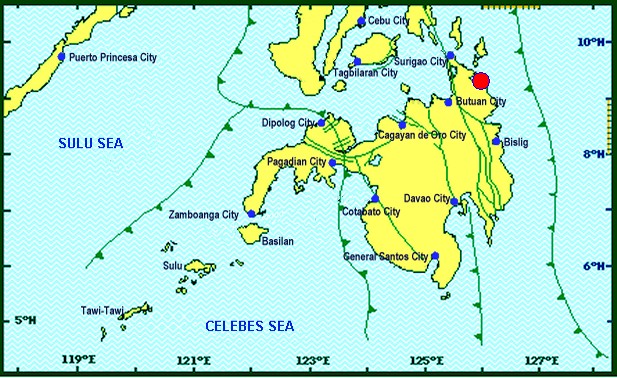 On July 13, 2019 at 4;42 AM, a 5.5 magnitude earthquake jolted the municipality of Carrascal, Surigao del Sur (09.32°N, 125.99°E - 007 km S 37° E) with a tectonic origin and a depth of focus of 4km. The earthquake was also felt in the neighboring municipalities of Surigao del Sur and in some parts of the region.Source: DOST-PHIVOLCS Earthquake BulletinStatus of Affected Families / Persons    470 families or 2,350 persons are affected in 12 barangays (see Table 1).	 Table 1. Affected Families / Persons  Note: Ongoing assessment and validation      Source: DSWD-FO CARAGADamaged HousesA total of 470 houses were damaged by the fire; of which, 19 houses were totally damaged and 451 houses were partially damaged (see Table 2).Table 2. Number of Damaged HousesNote: Ongoing assessment and validation Source: DSWD-FO CARAGACost of AssistanceA total of ₱611,296.00 worth of assistance was provided to the affected families; of which, ₱163,296.00 was provided by DSWD and ₱448,000.00 was provided by the LGU (see Table 3).      Table 3. Cost of Assistance Provided to Affected Families / PersonsNote: Ongoing assessment and validation being conductedSource: DSWD-FO CARAGASituational ReportsDSWD-DRMBDSWD-FO CARAGA***The Disaster Response Operations Monitoring and Information Center (DROMIC) of the DSWD-DRMB is closely coordinating with DSWD-FO CARAGA for any significant disaster response updates.JOANNA CAMILLE R. JACINTOReleasing OfficerReported Intensities     :Intensity VI - Carrascal, Cantilan, Carmen, Lanuza, and Madrid, Surigao Del Sur
Intensity V - Bayabas, and Cortes, Surigao Del Sur; Butuan City
Intensity IV - Surigao City; Tandag City; Gingoog City; Claver, Surigao Del Norte; Magsaysay, 
Misamis Oriental; Talacogon, Agusan Del Sur
Intensity III - Cagwait, Surigao Del Sur; Socorro, Surigao Del Norte; Balingasag, Balingoan, 
Jasaan, Salay, and Villanueva, Misamis Oriental; Pintuyan, San Francisco, and San Ricardo, 
Southern Leyte; Cagayan De Oro City
Intensity II - Mambajao, Camiguin
Instrumental Intensities:
Intensity IV - Gingoog City
Intensity II - Cebu City; Borongan City
Intensity I - Bislig City; Cagayan de Oro City; Palo, LeyteExpecting Damage:YESExpecting Aftershocks:YESREGION / PROVINCE / MUNICIPALITY REGION / PROVINCE / MUNICIPALITY  NUMBER OF AFFECTED  NUMBER OF AFFECTED  NUMBER OF AFFECTED REGION / PROVINCE / MUNICIPALITY REGION / PROVINCE / MUNICIPALITY  Barangays  Families  Persons GRAND TOTALGRAND TOTAL 12  470  2,350 CARAGACARAGA12  470  2,350 Surigao del SurSurigao del Sur 12  470  2,350  Carmen8 372 1,860 Carrascal396480Lanuza1 2 10 REGION / PROVINCE / MUNICIPALITY REGION / PROVINCE / MUNICIPALITY NO. OF DAMAGED HOUSES NO. OF DAMAGED HOUSES NO. OF DAMAGED HOUSES REGION / PROVINCE / MUNICIPALITY REGION / PROVINCE / MUNICIPALITY  Total  Totally  Partially GRAND TOTALGRAND TOTAL 470 19  451 CARAGACARAGA 470 19  451 Surigao del SurSurigao del Sur 470 19  451  Carmen 372  4 368 Carrascal961482Lanuza 2  1 1 REGION / PROVINCE / MUNICIPALITY REGION / PROVINCE / MUNICIPALITY  TOTAL COST OF ASSISTANCE  TOTAL COST OF ASSISTANCE  TOTAL COST OF ASSISTANCE  TOTAL COST OF ASSISTANCE  TOTAL COST OF ASSISTANCE REGION / PROVINCE / MUNICIPALITY REGION / PROVINCE / MUNICIPALITY  DSWD  LGU  NGOs OTHERS  GRAND TOTAL GRAND TOTALGRAND TOTAL163,296.00448,000.00--611,296.00 CARAGACARAGA163,296.00448,000.00--611,296.00Surigao del SurSurigao del Sur163,296.00448,000.00--611,296.00Carmen163,296.00---163,296.00Carrascal-----Lanuza-----Province of Surigao del Sur448,000.00448,000.00DATESITUATIONS / ACTIONS UNDERTAKEN15 July 2019The Disaster Response Operations Monitoring and Information Center (DROMIC) of the DSWD-DRMB continues to closely coordinate with DSWD-FO CARAGA for significant reports on the status of affected families, assistance, and relief efforts.DATEACTION(S) TAKEN15 July 2019DSWD-FO CARAGA thru the Disaster Response and Management Division (DRMD) together with the SWAD Team Leader of Surigao del Sur is continuously conducting an assessment and validation to the affected areas in Surigao del Sur for possible intervention.The Field Office will facilitate the distribution of 744 family food packs to the affected families in Carmen, Surigao del Sur amounting to PhP271,188.00.The Field Office advised the P/C/MAT to conduct validation and assessment for those totally and partially damaged houses.The Field Office is conducting an on-going assessment for those who are admitted/confined in local hospitals in Surigao del Sur.The Field Office is constantly coordinating and monitoring with the LSWDOs and LDRRMOs with their situation. Subsequent updates will be provided once the LGUs submit their report regarding the incident.